EstudiantesTienes 5 minutos para responder a las siguientes preguntas. Por favor, NO escriba su nombre. Tus respuestas son anónimas. Cuando termines, pon la hoja en la mesa de tu profesor/a profesores. Gracias por responder a esto. Lo que escribas ayudará a mejorar nuestras clases de español.Curso: ______________________________________________________________________Asignatura:____________________________________________________________________¿Qué opinas de tu forma de hablar y de tu pronunciación en español? ¿Por qué?¿En qué parte de tu cuerpo sientes estas emociones? Indica estas emociones en la siguiente imagen.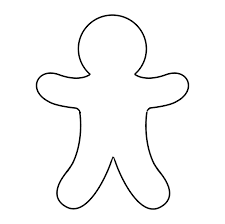 